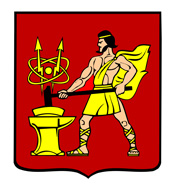 АДМИНИСТРАЦИЯ  ГОРОДСКОГО ОКРУГА ЭЛЕКТРОСТАЛЬМОСКОВСКОЙ  ОБЛАСТИПОСТАНОВЛЕНИЕО награждении Почетным нагрудным знаком Главы городского округа 
Электросталь Московской области «За труд на благо города Электросталь»В соответствии с Положением о порядке представления к наградам городского округа Электросталь Московской области, утвержденным постановлением Администрации городского округа Электросталь Московской области от 01.06.2018 № 486/6, на основании ходатайства МСЧ АО «МЗ «Электросталь» от 12.10.2020 № 189 и протокола Комиссии 
по рассмотрению и подготовке документов для представления к государственным наградам Российской Федерации, наградам Московской области и присвоения почетных званий Московской области, наградам городского округа Электросталь Московской области 
от 15.10.2020 № 99 Администрация городского округа Электросталь Московской области ПОСТАНОВЛЯЕТ:1. Наградить Почетным нагрудным знаком Главы городского округа Электросталь Московской области «За труд на благо города Электросталь» Грошкова Александра Михайловича, главного врача медико-санитарной части Акционерного общества «Металлургический завод «Электросталь», за многолетний добросовестный труд на благо городского округа Электросталь и в связи с Юбилеем со дня рождения.2. Опубликовать информацию о награждении в газете «Новости недели» 
и разместить на официальном сайте городского округа Электросталь Московской области 
в сети «Интернет».3. Источником финансирования публикации принять денежные средства, предусмотренные в бюджете городского округа Электросталь Московской области 
по разделу 0113 «Другие общегосударственные вопросы» раздела 0100 «Общегосударственные вопросы».Временно исполняющий полномочия
Главы городского округа                                                                                             И.Ю. Волкова23.10.2020№703/10